		  Приложениек приказу Комитетаградостроительной политикиЛенинградской областиот _______________№ _______Изменения в Правила землепользования и застройкиПавловского городского поселения Кировского муниципального района Ленинградской областиВ оглавлении: Часть II дополнить следующими позициями:«ГЛАВА 15.1. КАРТА ГРАДОСТРОИТЕЛЬНОГО ЗОНИРОВАНИЯ. КАРТА ТЕРРИТОРИЙ, В ГРАНИЦАХ КОТОРЫХ ПРЕДУСМАТРИВАЮТСЯ ТРЕБОВАНИЯ К АРХИТЕКТУРНО-ГРАДОСТРОИТЕЛЬНОМУ ОБЛИКУ ОБЪЕКТОВ КАПИТАЛЬНОГО СТРОИТЕЛЬСТВА Статья 53.1. Карта градостроительного зонирования. Карта территорий, в границах которых предусматриваются требования к архитектурно-градостроительному облику объектов капитального строительства».Главу 17 части III дополнить следующей позицией:«Статья 67.1. Требования к архитектурно-градостроительному облику объектов капитального строительства».Часть II дополнить главой 15.1 следующего содержания:«ГЛАВА 15.1. КАРТА ГРАДОСТРОИТЕЛЬНОГО ЗОНИРОВАНИЯ. КАРТА ТЕРРИТОРИЙ, В ГРАНИЦАХ КОТОРЫХ ПРЕДУСМАТРИВАЮТСЯ ТРЕБОВАНИЯ К АРХИТЕКТУРНО-ГРАДОСТРОИТЕЛЬНОМУ ОБЛИКУ ОБЪЕКТОВ КАПИТАЛЬНОГО СТРОИТЕЛЬСТВА Статья 53.1. Карта градостроительного зонирования. Карта территорий, в границах которых предусматриваются требования к архитектурно-градостроительному облику объектов капитального строительства».Главу 17 части III дополнить статьей 67.1 следующей редакции: «Статья 67.1. Требования к архитектурно-градостроительному облику объектов капитального строительстваТребования к архитектурно-градостроительному облику объектов капитального строительства и Правила согласования архитектурно-градостроительного облика объекта капитального строительства регулируются положениями Градостроительного кодекса Российской Федерации, постановлением Правительства Российской Федерации от 29 мая 2023 года № 857 и настоящими Правилами.Архитектурно-градостроительный облик объектов капитального строительства – замысел архитектурного решения объекта, достигнутый композиционной взаимоувязкой форм, фактурной совместимостью отделочных материалов, цветового решения и характера размещения деталей и элементов объекта капитального строительства, включающего подчинение системе композиционных осей, членение фасадов с учетом принятых приемов архитектурно-художественной композиции, объемно-пространственного построения объекта капитального строительства.В градостроительных регламентах территориальных зон (Ж1, Ж2, Ж3, Ж4, ОЦ, ОД, ОЗ, ОН, Р1, Р3, СЗН, П1) настоящих Правил, установлены требования к архитектурно-градостроительному облику объектов капитального строительства с учетом настоящей статьи.Архитектурно-градостроительный облик объекта капитального строительства, расположенного в границах территорий, отображенных на карте «Карта градостроительного зонирования. Карта территорий, в границах которых предусматриваются требования к архитектурно-градостроительному облику объектов капитального строительства», подлежит согласованию с уполномоченным органом в соответствии с законодательством Российской Федерации при осуществлении строительства, реконструкции объекта капитального строительства. Решение о согласовании архитектурно-градостроительного облика объекта капитального строительства принимается уполномоченным органом с учетом рекомендаций консультативно-экспертного совета по рассмотрению архитектурно-градостроительного облика населенных пунктов, зданий, сооружений Ленинградской области, образованного постановлением Губернатора Ленинградской области от 31 мая 2021 года № 40-пг.Согласование архитектурно-градостроительного облика объекта капитального строительства не требуется в отношении:объектов капитального строительства, расположенных на земельных участках, действие градостроительного регламента на которые не распространяется;объектов, для строительства или реконструкции которых не требуется получение разрешения на строительство;объектов, расположенных на земельных участках, находящихся в пользовании учреждений, исполняющих наказание;объектов обороны и безопасности, объектов Вооруженных Сил Российской Федерации, других войск, воинских формирований и органов, осуществляющих функции в области обороны страны и безопасности государства;гидротехнических сооружений;объектов и инженерных сооружений, предназначенных для производства и поставок товаров в сферах электро-, газо-, тепло-, водоснабжения и водоотведения;подземных сооружений;объектов капитального строительства, предназначенных для наблюдений за физическими и химическими процессами, происходящими в окружающей среде, определения ее гидрометеорологических, агрометеорологических и гелиогеофизических характеристик, уровня загрязнения атмосферного воздуха, почв и водных объектов;объектов капитального строительства, предназначенных (используемых) для обработки, утилизации, обезвреживания и размещения отходов производства и потребления;объектов капитального строительства, предназначенных для обезвреживания, размещения и утилизации медицинских отходов;объектов капитального строительства, предназначенных для хранения, переработки и утилизации биологических отходов;объектов капитального строительства, связанных с обращением с радиоактивными отходами;объектов капитального строительства, связанных с обращением веществ, разрушающих озоновый слой;объектов использования атомной энергии;опасных производственных объектов, определяемых в соответствии с законодательством Российской Федерации.В статье 68 главы 18 части III:В разделе «Зоны жилой застройки»:Градостроительный регламент территориальной зоны «Ж1 зона индивидуальной жилой застройки» дополнить текстом следующего содержания:«Требования к архитектурно-градостроительному облику объектов капитального строительства:1)	К цветовым решениям объектов капитального строительства:Цветовые решения зданий, строений, сооружений следует принимать в соответствии  с  рекомендуемыми  колористическими  палитрами. Цветовое решение должно быть обосновано композиционными решениями здания и гармонично сочетаться с окружающей застройкой территории.1.1)	К отделке фасадов:В отношении  цветовых решений фасадов жилых домов, объектов дошкольного, начального и среднего общего образования проектируемых в границах одного квартала, микрорайона, допускается применение не более 2-х цветовых палитр, сочетающихся между собой. В качестве дополнительной (третьей) допускается использование серой цветовой палитры.Красная цветовая палитраОсновные пастельные цвета фасадных покрытий (не менее 70% от плоскости фасада):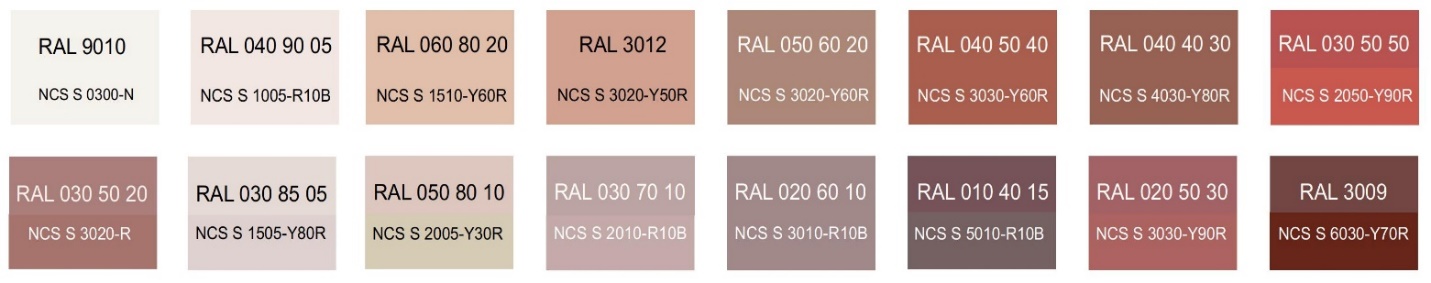 Дополнительные контрастные цвета декоративных и акцентных элементов фасадных покрытий (не более 30%):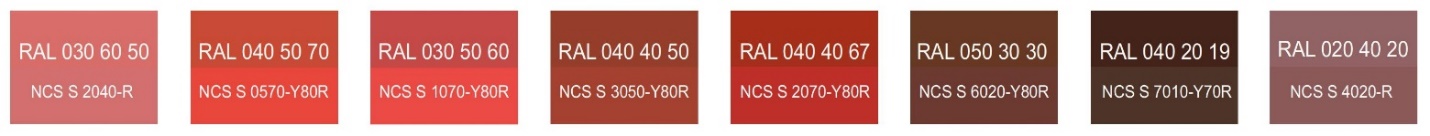 Основные пастельные цвета также применимы для декоративных и акцентных элементов фасадных покрытий.Зеленая цветовая палитраОсновные пастельные цвета фасадных покрытий (не менее 70% от плоскости фасада):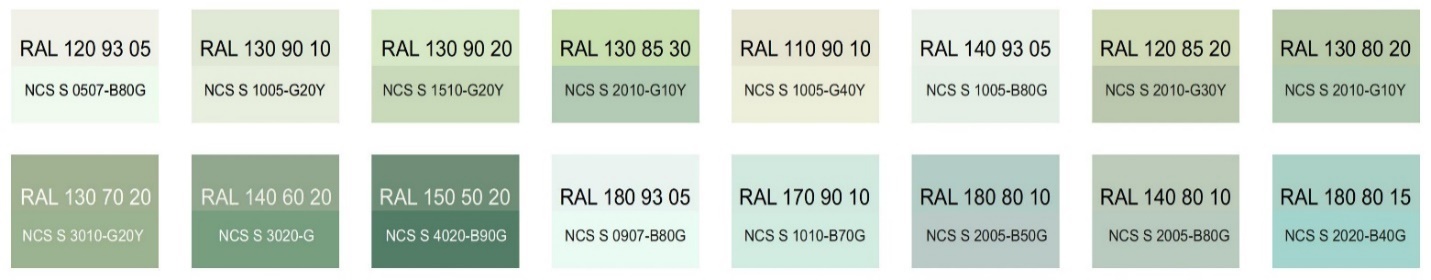 Дополнительные контрастные цвета декоративных и акцентных элементов фасадных покрытий (не более 30%):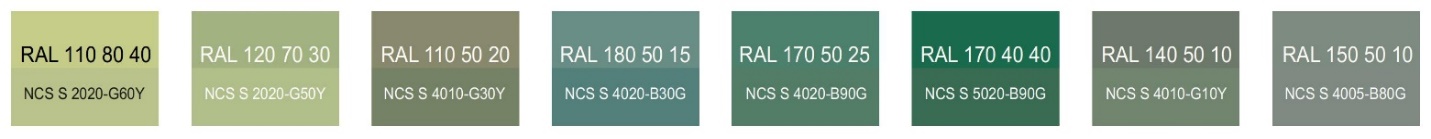 Основные пастельные цвета также применимы для декоративных и акцентных элементов фасадных покрытий.Синяя цветовая палитраОсновные пастельные цвета фасадных покрытий (не менее 70% от плоскости фасада):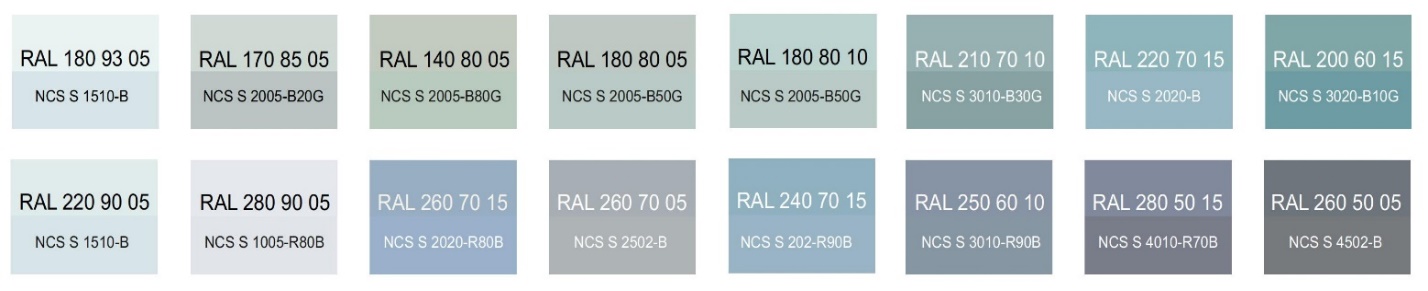 Дополнительные контрастные цвета декоративных и акцентных элементов фасадных покрытий (не более 30%):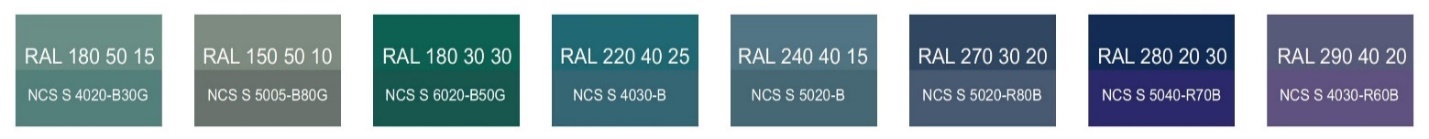 Основные пастельные цвета также применимы для декоративных и акцентных элементов фасадных покрытий.Желтая цветовая палитраОсновные пастельные цвета фасадных покрытий (не менее 70% от плоскости фасада):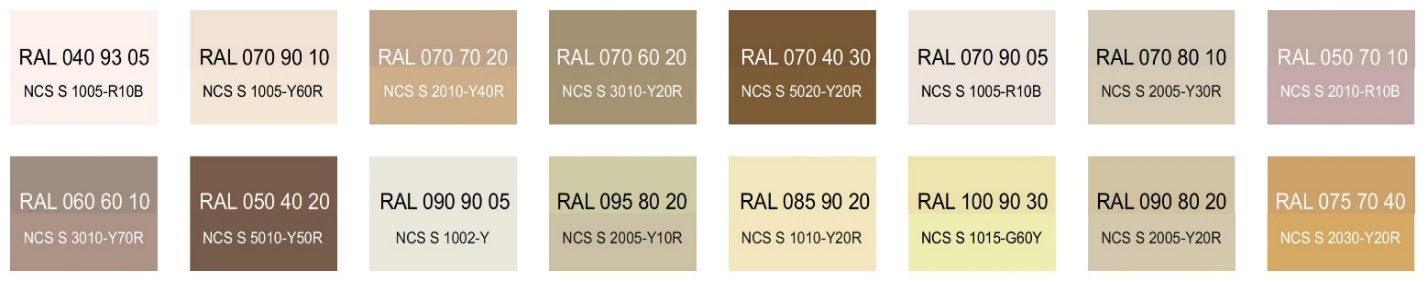 Дополнительные контрастные цвета декоративных и акцентных элементов фасадных покрытий (не более 30%):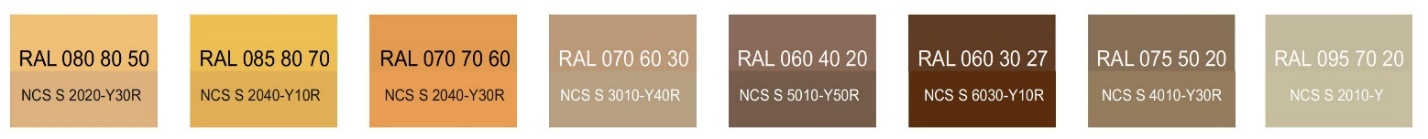 Основные пастельные цвета также применимы для декоративных и акцентных элементов фасадных покрытий.Серая цветовая палитраОсновные пастельные цвета фасадных покрытий (не менее 70% от плоскости фасада):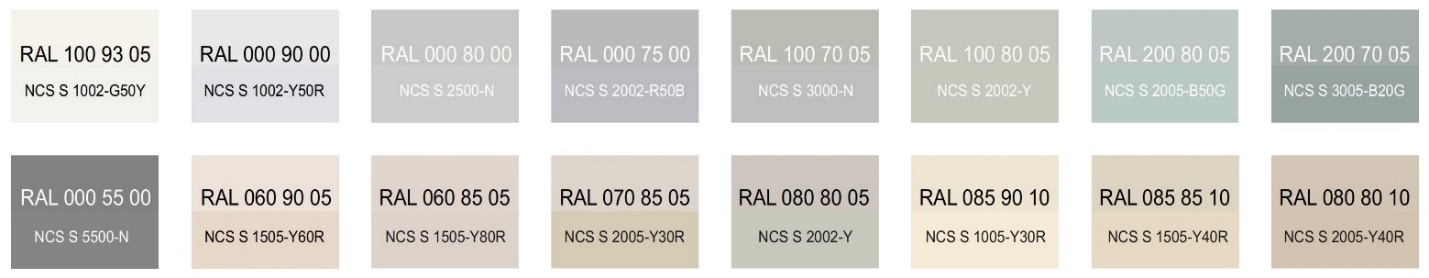 Дополнительные контрастные цвета декоративных и акцентных элементов фасадных покрытий (не более 30%):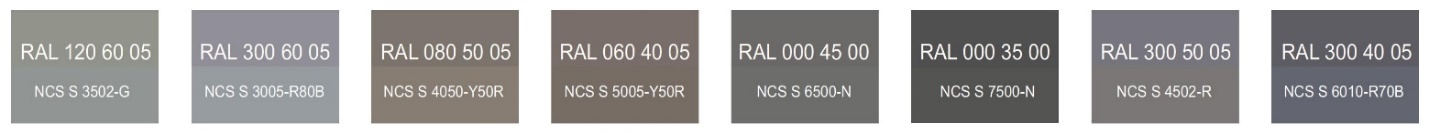 Основные пастельные цвета также применимы для декоративных и акцентных элементов фасадных покрытий.1.2) К металлическим элементам фасадов (кровля, водостоки, ограждения, двери):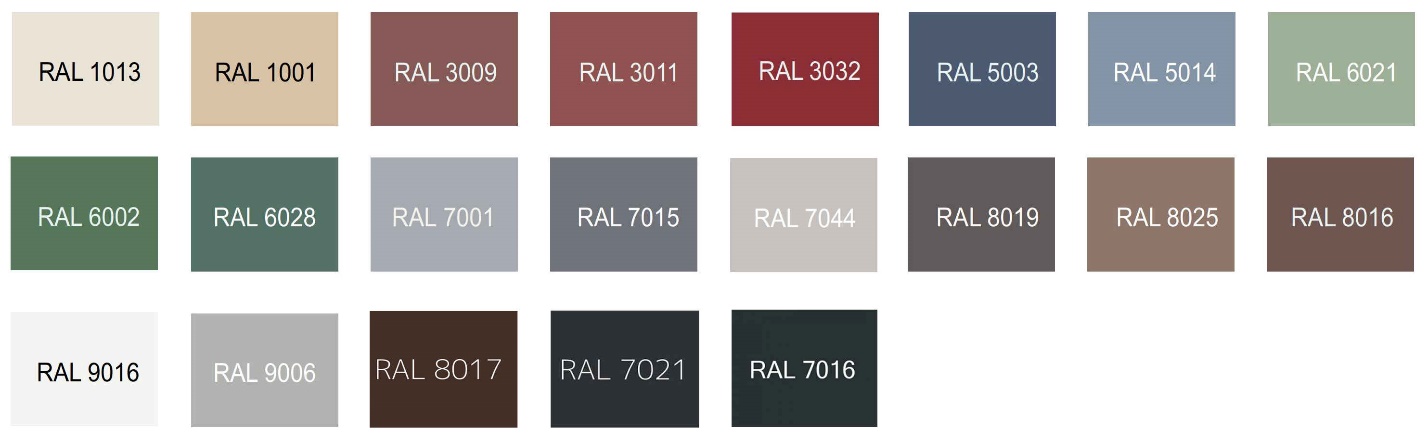 2)	К отделочным и (или) строительным материалам объектов капитального строительства:цоколь должен выполняться из антивандальных негорючих материалов – природный камень (гранит или аналог), клинкерный кирпич, керамогранит (толщина не менее 10 мм), бетон и другие подобные материалы;скатная кровля выполняется из металла, черепицы (керамической, минеральной, металлической, гибкой или аналога), светопрозрачных конструкций.Не допускается:окраска поверхностей, облицованных натуральным (природным) камнем; использование в качестве отделочных материалов фасадов объектов капитального строительства:сайдинга (винилового) и(или) профилированного металлического листа; асбестоцементных листов, самоклеящейся пленки, баннерной ткани, сотового поликарбоната;пластика, профилированных металлических листов, асбестоцементных листов (плоские и волнистые), МГЛ-листов для устройства глухой части лоджии или балкона;цветного остекления, не соответствующего цветовому решению объекта капитального строительства, искажающего восприятие архитектурно-градостроительного облика объектов капитального строительства и окружающего их пространства, включая объекты и элементы благоустройства;использование фасадных систем с открытым типом крепления (визуально заметные соединения облицовочных элементов, видимые крепежные детали).3) 	К размещению технического и инженерного оборудования на фасадах и кровлях объектов капитального строительства.Техническое и инженерное оборудование фасадов объектов капитального строительства включает в себя системы газоснабжения, освещения, связи, телекоммуникации, видеонаблюдения, кондиционирования и вентиляции воздуха.Техническое и инженерное оборудование должно располагаться с учетом системы композиционных осей фасадов объекта и иметь комплексный характер.Габариты, форма, цветовое решение технического и инженерного оборудования и декоративных коробов, в которых оно размещается, не должны ухудшать визуальные характеристики объекта.Не допускается:размещение технического и инженерного оборудования на архитектурных элементах и деталях декора, порталах, козырьках, пилонах, консолях, на настенной росписи, фреске, мозаичного панно, сграффито и иных видов монументального искусства, являющихся частью архитектурного решения фасада;наружная открытая прокладка по фасаду подводящих сетей и иных коммуникаций, прокладка сетей с нарушением пластики фасада;размещение технического и инженерного оборудования, выступающего от плоскости фасада более чем на 20 см, на высоте менее 2,5 м от уровня земли или крыльца (за исключением водосточных труб).При строительстве объемно-пластическое решение фасада объекта капитального строительства должно предусматривать скрытое размещение наружных блоков систем кондиционирования, вентиляции и их комплексов, скрытую систему водоотведения, либо предусматривать их внутреннее размещение.При реконструкции объекта капитального строительства:размещение дополнительного оборудования должно обеспечивать сохранность отделки фасада либо ее восстановление;при размещении наружных блоков систем кондиционирования и вентиляции на просматриваемых с территорий общего пользования фасадах необходимо применять защитные декоративные решетки, выполненные с учетом архитектурного решения объекта капитального строительства.4) 	К подсветке фасадов объектов капитального строительствапредусматривать архитектурную подсветку фасадов для подчеркивания выразительности архитектурного облика в темное время суток с использованием источников белого цвета;архитектурная подсветка зданий должна включать: освещение входных групп жилой и общественной части;подсветку информационных знаков и конструкций;размещение архитектурно-художественного освещения на фасадах, визуально воспринимаемых со стороны улиц, дорог, территорий общего пользования (для архитектурных доминант, общественно значимых объектов).5) 	К объемно-пространственным характеристикам объектов капитального строительства:главный фасад вновь строящихся зданий должен быть ориентирован на основные элементы улично-дорожной сети с учетом существующей или планируемой планировочной структуры застройки;здание или сооружение не должно наносить визуальный дискомфорт, должно органично вписываться в ландшафт и сохранять масштаб и характер существующей застройки;здания необходимо размещать с учетом сложившейся линии застройки улицы (квартала);дворы жилых домов не должны выходить на улицу;ограждение участка (в случае необходимости его установки) должно выполняться в едином стиле общего архитектурного решения и не должно препятствовать визуальному восприятию фасадов здания со стороны территорий общего пользования;если проектируемое в целях строительства или реконструкции здание, строение, сооружение располагается на расстоянии 50 метров и менее от границ лесного массива, парка, водного объекта, индивидуальной, блокированной жилой застройки, территории ведения садоводства (далее – объект), его высота должна быть не более половины расстояния до объекта; при этом застройка должна по высоте носить ступенчатый характер, повышаясь с удалением от объекта в пределах трех линий застройки, высота зданий, строений, сооружений второй и третьей линии застройки должна быть не более 50 % расстояния до объекта;открытые стоянки (парковки) автомобилей по длинной стороне должны быть разделены пешеходными зонами (дорожками, проходами) с шагом не более 100 метров.6) 	К архитектурно-стилистическим характеристикам объектов капитального строительства:архитектурный облик объекта должен быть подчинен единому стилистическому решениювходные группы:входы в здания должны быть оборудованы навесами и организованы в одной отметке с уровнем земли (кроме домов блокированной застройки);входы в общественные здания должны быть ориентированы на территории общего пользования или к основному подъезду к зданию или сооружению;цоколь – должен быть визуально выделен на фасаде и подчеркивать внешний вид всего здания (может быть расположенным в плоскости стены, западающим или выступающим за плоскость стены);первый и цокольный этаж должен быть выполнен из облицовочного, прочного и антивандального материала (без применения штукатурки). В случае если первый этаж жилого дома является не жилым, то высота первого этажа не может быть менее 4 метров. Площадь оконных проемов в нежилых помещениях первого и (или) цокольного этажа жилого дома должна превышать площадь оконных проемов в жилых помещениях более чем на 50%;фасад здания должен быть оборудован скрытыми элементами кондиционирования (в одном цветовом стиле здания). При использовании нескольких цветовых покрытий на площади одного фасада, такие цветовые покрытия должны быть отделены выразительными архитектурными элементами;окна, лоджии, балконы должны быть остеклены в едином стиле;информационные носители: при оформлении необходимо использовать ровные шрифты, без засечек и декоративных элементов.Запрещается использовать крышу зданий и сооружений для размещения рекламных конструкций.».Градостроительные регламенты территориальных зон «Ж2 зона застройки малоэтажными жилыми домами» части 2, «Ж3 зона застройки среднеэтажными жилыми домами» части 3, «Ж4 зона смешанной жилой застройки» части 4 дополнить текстом следующего содержания:«Требования к архитектурно-градостроительному облику объектов капитального строительства:1) К цветовым решениям объектов капитального строительства:Цветовые решения зданий, строений, сооружений следует принимать в соответствии  с  рекомендуемыми  колористическими  палитрами. Цветовое решение должно быть обосновано композиционными решениями здания и гармонично сочетаться с окружающей застройкой территории.1.1)	К отделке фасадов:В отношении  цветовых решений фасадов жилых домов, объектов дошкольного, начального и среднего общего образования, отдельно стоящих и пристроенных гаражей, предназначенных для хранения автотранспорта, в том числе с разделением на машино-места, проектируемых в границах одного квартала, микрорайона, допускается применение не более 2-х цветовых палитр, сочетающихся между собой. В качестве дополнительной (третьей) допускается использование серой цветовой палитры.Красная цветовая палитраОсновные пастельные цвета фасадных покрытий (не менее 70% от плоскости фасада):Дополнительные контрастные цвета декоративных и акцентных элементов фасадных покрытий (не более 30%):Основные пастельные цвета также применимы для декоративных и акцентных элементов фасадных покрытий.Зеленая цветовая палитраОсновные пастельные цвета фасадных покрытий (не менее 70% от плоскости фасада):Дополнительные контрастные цвета декоративных и акцентных элементов фасадных покрытий (не более 30%):Основные пастельные цвета также применимы для декоративных и акцентных элементов фасадных покрытий.Синяя цветовая палитраОсновные пастельные цвета фасадных покрытий (не менее 70% от плоскости фасада):Дополнительные контрастные цвета декоративных и акцентных элементов фасадных покрытий (не более 30%):Основные пастельные цвета также применимы для декоративных и акцентных элементов фасадных покрытий.Желтая цветовая палитраОсновные пастельные цвета фасадных покрытий (не менее 70% от плоскости фасада):Дополнительные контрастные цвета декоративных и акцентных элементов фасадных покрытий (не более 30%):Основные пастельные цвета также применимы для декоративных и акцентных элементов фасадных покрытий.Серая цветовая палитраОсновные пастельные цвета фасадных покрытий (не менее 70% от плоскости фасада):Дополнительные контрастные цвета декоративных и акцентных элементов фасадных покрытий (не более 30%):Основные пастельные цвета также применимы для декоративных и акцентных элементов фасадных покрытий.1.2) К металлическим элементам фасадов (кровля, водостоки, ограждения, двери, стеновые панели из профилированного металлического листа):2)	К отделочным и (или) строительным материалам объектов капитального строительства:цоколь должен выполняться из антивандальных негорючих материалов – природный камень (гранит или аналог), клинкерный кирпич, керамогранит (толщина не менее 10 мм), бетон и другие подобные материалы;скатная кровля выполняется из металла, черепицы (керамической, минеральной, металлической, гибкой или аналога), светопрозрачных конструкций.Не допускается:	окраска поверхностей, облицованных натуральным (природным) камнем;использование в качестве отделочных материалов фасадов объектов капитального строительства:сайдинга (винилового) и(или) профилированного металлического листа (кроме отдельно стоящих и пристроенных гаражей, предназначенных для хранения автотранспорта, в том числе с разделением на машино-места); асбестоцементных листов, самоклеящейся пленки, баннерной ткани, сотового поликарбоната;пластика, профилированных металлических листов, асбестоцементных листов (плоские и волнистые), МГЛ-листов для устройства глухой части лоджии или балкона;цветного остекления, не соответствующего цветовому решению объекта капитального строительства, искажающего восприятие архитектурно-градостроительного облика объектов капитального строительства и окружающего их пространства, включая объекты и элементы благоустройства;использование фасадных систем с открытым типом крепления (визуально заметные соединения облицовочных элементов, видимые крепежные детали).3)  	К размещению технического и инженерного оборудования на фасадах и кровлях объектов капитального строительства.Техническое и инженерное оборудование фасадов объектов капитального строительства включает в себя системы газоснабжения, освещения, связи, телекоммуникации, видеонаблюдения, кондиционирования и вентиляции воздуха.Техническое и инженерное оборудование должно располагаться с учетом системы композиционных осей фасадов объекта и иметь комплексный характер.Габариты, форма, цветовое решение технического и инженерного оборудования и декоративных коробов, в которых оно размещается, не должны ухудшать визуальные характеристики объекта.Не допускается:размещение технического и инженерного оборудования на архитектурных элементах и деталях декора, порталах, козырьках, на настенной росписи, фреске, мозаичного панно, сграффито и иных видов монументального искусства, являющихся частью архитектурного решения фасада;наружная открытая прокладка по фасаду подводящих сетей и иных коммуникаций, прокладка сетей с нарушением пластики фасада;размещение технического и инженерного оборудования, выступающего от плоскости фасада более чем на 20 см, на высоте менее 2,5 м от уровня земли или крыльца (за исключением водосточных труб).При строительстве объемно-пластическое решение фасада объекта капитального строительства должно предусматривать скрытое размещение наружных блоков систем кондиционирования, вентиляции и их комплексов, скрытую систему водоотведения, либо предусматривать их внутреннее размещение.При реконструкции объекта капитального строительства:размещение дополнительного оборудования должно обеспечивать сохранность отделки фасада либо ее восстановление;при размещении наружных блоков систем кондиционирования и вентиляции на просматриваемых с территорий общего пользования фасадах необходимо применять защитные декоративные решетки, выполненные с учетом архитектурного решения объекта капитального строительства.4) 	К подсветке фасадов объектов капитального строительствапредусматривать архитектурную подсветку фасадов для подчеркивания выразительности архитектурного облика в темное время суток с использованием источников белого цвета.архитектурная подсветка зданий должна включать: освещение входных групп жилой и общественной части;подсветку информационных знаков и конструкций;размещение архитектурно-художественного освещения на фасадах, визуально воспринимаемых со стороны улиц, дорог, территорий общего пользования (для архитектурных доминант, общественно значимых объектов).5) 	К объемно-пространственным характеристикам объектов капитального строительства:главный фасад вновь строящихся зданий должен быть ориентирован на основные элементы улично-дорожной сети с учетом существующей или планируемой планировочной структуры застройки;здание или сооружение не должно наносить визуальный дискомфорт, должно органично вписываться в ландшафт и сохранять масштаб и характер существующей застройки;здания необходимо размещать с учетом сложившейся линии застройки улицы (квартала);дворы жилых домов не должны выходить на улицу;ограждение участка (в случае необходимости его установки) должно выполняться в едином стиле общего архитектурного решения и не должно препятствовать визуальному восприятию фасадов здания со стороны территорий общего пользования;если проектируемое в целях строительства или реконструкции здание, строение, сооружение располагается на расстоянии 50 метров и менее от границ лесного массива, парка,  водного объекта, индивидуальной, блокированной жилой застройки, территории ведения садоводства (далее – объект), его высота должна быть не более половины расстояния до объекта; при этом застройка должна по высоте носить ступенчатый характер, повышаясь с удалением от объекта в пределах трех линий застройки, высота зданий, строений, сооружений второй и третьей линии застройки должна быть не более 50 % расстояния до объекта;высота отдельно стоящих гаражей, предназначенных для хранения автотранспорта, в том числе с разделением на машино-места, при их размещении на расстоянии 25 метров  и менее от окон жилых помещений не должна превышать 13 метров;открытые стоянки (парковки) автомобилей по длинной стороне должны быть разделены пешеходными зонами (дорожками, проходами) с шагом не более 100 метров.6) 	К архитектурно-стилистическим характеристикам объектов капитального строительства:архитектурный облик объекта должен быть подчинен единому стилистическому решению;входные группы:входы в здания должны быть оборудованы навесами и организованы в одной отметке с уровнем земли (кроме домов блокированной застройки);входы в общественные здания должны быть ориентированы на территории общего пользования или к основному подъезду к зданию или сооружению;цоколь – должен быть визуально выделен на фасаде и подчеркивать внешний вид всего здания (может быть расположенным в плоскости стены, западающим или выступающим за плоскость стены);первый и цокольный этаж должен быть выполнен из облицовочного, прочного и антивандального материала (без применения штукатурки). В случае если первый этаж жилого дома является не жилым, то высота первого этажа не может быть менее 4 метров. Площадь оконных проемов в нежилых помещениях первого и (или) цокольного этажа жилого дома должна превышать площадь оконных проемов в жилых помещениях более чем на 50%;фасад здания должен быть оборудован скрытыми элементами кондиционирования (в одном цветовом стиле здания). При использовании нескольких цветовых покрытий на площади одного фасада, такие цветовые покрытия должны быть отделены выразительными архитектурными элементами;окна, лоджии, балконы должны быть остеклены в едином стиле;информационные носители, при оформлении необходимо использовать ровные шрифты, без засечек и декоративных элементов.Запрещается использовать крышу зданий и сооружений для размещения рекламных конструкций.».В разделе «Зоны общественно-деловой застройки»:Градостроительный регламент территориальной зоны «ОЦ зона многофункциональной общественно-деловой застройки» части 5 дополнить текстом следующего содержания:«Требования к архитектурно-градостроительному облику объектов капитального строительства:К цветовым решениям объектов капитального строительства:Цветовые решения зданий, строений, сооружений следует принимать в соответствии  с  рекомендуемыми  колористическими  палитрами. Цветовое решение должно быть обосновано композиционными решениями здания и гармонично сочетаться с окружающей застройкой территории.1.1)	К отделке фасадов:В отношении  цветовых решений фасадов жилых домов, объектов дошкольного, начального и среднего общего образования, отдельно стоящих и пристроенных гаражей, предназначенных для хранения автотранспорта, в том числе с разделением на машино-места, проектируемых в границах одного квартала, микрорайона, допускается применение не более 2-х цветовых палитр, сочетающихся между собой. В качестве дополнительной (третьей) допускается использование серой цветовой палитры.Красная цветовая палитраОсновные пастельные цвета фасадных покрытий (не менее 70% от плоскости фасада):Дополнительные контрастные цвета декоративных и акцентных элементов фасадных покрытий (не более 30%):Основные пастельные цвета также применимы для декоративных и акцентных элементов фасадных покрытий.Зеленая цветовая палитраОсновные пастельные цвета фасадных покрытий (не менее 70% от плоскости фасада):Дополнительные контрастные цвета декоративных и акцентных элементов фасадных покрытий (не более 30%):Основные пастельные цвета также применимы для декоративных и акцентных элементов фасадных покрытий.Синяя цветовая палитраОсновные пастельные цвета фасадных покрытий (не менее 70% от плоскости фасада):Дополнительные контрастные цвета декоративных и акцентных элементов фасадных покрытий (не более 30%):Основные пастельные цвета также применимы для декоративных и акцентных элементов фасадных покрытий.Желтая цветовая палитраОсновные пастельные цвета фасадных покрытий (не менее 70% от плоскости фасада):Дополнительные контрастные цвета декоративных и акцентных элементов фасадных покрытий (не более 30%):Основные пастельные цвета также применимы для декоративных и акцентных элементов фасадных покрытий.Серая цветовая палитраОсновные пастельные цвета фасадных покрытий (не менее 70% от плоскости фасада):Дополнительные контрастные цвета декоративных и акцентных элементов фасадных покрытий (не более 30%):Основные пастельные цвета также применимы для декоративных и акцентных элементов фасадных покрытий.1.2) К металлическим элементам фасадов (кровля, водостоки, ограждения, двери, стеновые панели из профилированного металлического листа):2)	К отделочным и (или) строительным материалам объектов капитального строительства:цоколь должен выполняться из антивандальных негорючих материалов – природный камень (гранит или аналог), клинкерный кирпич, керамогранит (толщина не менее 10 мм), бетон и другие подобные материалы;скатная кровля выполняется из металла, черепицы (керамической, минеральной, металлической, гибкой или аналога), светопрозрачных конструкций.Не допускается: окраска поверхностей, облицованных натуральным (природным) камнем; использование в качестве отделочных материалов фасадов объектов капитального строительства:сайдинга (винилового) и(или) профилированного металлического листа (кроме отдельно стоящих и пристроенных гаражей, предназначенных для хранения автотранспорта, в том числе с разделением на машино-места); асбестоцементных листов, самоклеящейся пленки, баннерной ткани, сотового поликарбоната;пластика, профилированных металлических листов, асбестоцементных листов (плоские и волнистые), МГЛ-листов для устройства глухой части лоджии или балкона;цветного остекления, не соответствующего цветовому решению объекта капитального строительства, искажающего восприятие архитектурно-градостроительного облика объектов капитального строительства и окружающего их пространства, включая объекты и элементы благоустройства;использование фасадных систем с открытым типом крепления (визуально заметные соединения облицовочных элементов, видимые крепежные детали.3) 	К размещению технического и инженерного оборудования на фасадах и кровлях объектов капитального строительства.Техническое и инженерное оборудование фасадов объектов капитального строительства включает в себя системы газоснабжения, освещения, связи, телекоммуникации, видеонаблюдения, кондиционирования и вентиляции воздуха.Техническое и инженерное оборудование должно располагаться с учетом системы композиционных осей фасадов объекта и иметь комплексный характер.Габариты, форма, цветовое решение технического и инженерного оборудования и декоративных коробов, в которых оно размещается, не должны ухудшать визуальные характеристики объекта.Не допускается:размещение технического и инженерного оборудования на архитектурных элементах и деталях декора, порталах, козырьках, пилонах, консолях, на настенной росписи, фреске, мозаичного панно, сграффито и иных видов монументального искусства, являющихся частью архитектурного решения фасада;наружная открытая прокладка по фасаду подводящих сетей и иных коммуникаций, прокладка сетей с нарушением пластики фасада;размещение технического и инженерного оборудования, выступающего от плоскости фасада более чем на 20 см, на высоте менее 2,5 м от уровня земли или крыльца (за исключением водосточных труб). .При строительстве объемно-пластическое решение фасада объекта капитального строительства должно предусматривать скрытое размещение наружных блоков систем кондиционирования, вентиляции и их комплексов, скрытую систему водоотведения, либо предусматривать их внутреннее размещение.При реконструкции объекта капитального строительства:размещение дополнительного оборудования должно обеспечивать сохранность отделки фасада либо ее восстановление;при размещении наружных блоков систем кондиционирования и вентиляции на просматриваемых с территорий общего пользования фасадах необходимо применять защитные декоративные решетки, выполненные с учетом архитектурного решения объекта капитального строительства.4) 	К подсветке фасадов объектов капитального строительства: предусматривать архитектурную подсветку фасадов для подчеркивания выразительности архитектурного облика в темное время суток с использованием источников белого цвета.архитектурная подсветка зданий должна включать: освещение входных групп жилой и общественной части;подсветку информационных знаков и конструкций;размещение архитектурно-художественного освещения на фасадах, визуально воспринимаемых со стороны улиц, дорог, территорий общего пользования (для архитектурных доминант, общественно значимых объектов).5) 	К объемно-пространственным характеристикам объектов капитального строительства:главный фасад вновь строящихся зданий должен быть ориентирован на основные элементы улично-дорожной сети с учетом существующей или планируемой планировочной структуры застройки;здание или сооружение не должно наносить визуальный дискомфорт, должно органично вписываться в ландшафт и сохранять масштаб и характер существующей застройки;здания необходимо размещать с учетом сложившейся линии застройки улицы (квартала);дворы жилых домов не должны выходить на улицу;ограждение участка (в случае необходимости его установки) должно выполняться в едином стиле общего архитектурного решения и не должно препятствовать визуальному восприятию фасадов здания со стороны территорий общего пользования;если проектируемое в целях строительства или реконструкции здание, строение, сооружение располагается на расстоянии 50 метров и менее от границ лесного массива, парка,  водного объекта, индивидуальной, блокированной жилой застройки, территории ведения садоводства (далее – объект), его высота должна быть не более половины расстояния до объекта; при этом застройка должна по высоте носить ступенчатый характер, повышаясь с удалением от объекта в пределах трех линий застройки, высота зданий, строений, сооружений второй и третьей линии застройки должна быть не более 50 % расстояния до объекта;высота отдельно стоящих гаражей, предназначенных для хранения автотранспорта, в том числе с разделением на машино-места, при их размещении на расстоянии 25 метров  и менее от окон жилых помещений не должна превышать 13 метров;открытые стоянки (парковки) автомобилей по длинной стороне должны быть разделены пешеходными зонами (дорожками, проходами) с шагом не более 100 метров.6) 	К архитектурно-стилистическим характеристикам объектов капитального строительства:архитектурный облик объекта должен быть подчинен единому стилистическому решению;входные группы:входы в здания должны быть оборудованы навесами и организованы в одной отметке с уровнем земли (кроме домов блокированной застройки);входы в общественные здания должны быть ориентированы на территории общего пользования или к основному подъезду к зданию или сооружению;цоколь – должен быть визуально выделен на фасаде и подчеркивать внешний вид всего здания (может быть расположенным в плоскости стены, западающим или выступающим за плоскость стены);первый и цокольный этаж должен быть выполнен из облицовочного, прочного и антивандального материала (без применения штукатурки). В случае если первый этаж жилого дома является не жилым, то высота первого этажа не может быть менее 4 метров. Площадь оконных проемов в нежилых помещениях первого и (или) цокольного этажа жилого дома должна превышать площадь оконных проемов в жилых помещениях более чем на 50%;фасад здания должен быть оборудован скрытыми элементами кондиционирования (в одном цветовом стиле здания). При использовании нескольких цветовых покрытий на площади одного фасада, такие цветовые покрытия должны быть отделены выразительными архитектурными элементами;окна, лоджии, балконы должны быть остеклены в едином стиле;информационные носители, при оформлении необходимо использовать ровные шрифты, без засечек и декоративных элементов.Запрещается использовать крышу зданий и сооружений для размещения рекламных конструкций.».Градостроительный регламент территориальной зоны «ОД зона центра обслуживания и коммерческой активности на территориях, попадающих под действие ограничений» части 6 дополнить текстом следующего содержания:«Требования к архитектурно-градостроительному облику объектов капитального строительства (далее – требования):Требования к отделочным и (или) строительным материалам,  размещению технического и инженерного оборудования на фасадах и кровлях, подсветке фасадов, объемно-пространственным характеристикам, архитектурно-стилистическим характеристикам объектов капитального строительства в отношении производственных объектов (за исключением фасадов объектов, выходящих на территории общего пользования) не устанавливаются. К цветовым решениям объектов капитального строительства:Цветовые решения зданий, строений, сооружений следует принимать в соответствии  с  рекомендуемыми  колористическими  палитрами. Цветовое решение должно быть обосновано композиционными решениями здания и гармонично сочетаться с окружающей застройкой территории.1.1)	К отделке фасадов:В отношении  цветовых решений фасадов жилых домов, объектов дошкольного, начального и среднего общего образования, отдельно стоящих и пристроенных гаражей, предназначенных для хранения автотранспорта, в том числе с разделением на машино-места, проектируемых в границах одного квартала, микрорайона, допускается применение не более 2-х цветовых палитр, сочетающихся между собой. В качестве дополнительной (третьей) допускается использование серой цветовой палитры.Красная цветовая палитраОсновные пастельные цвета фасадных покрытий (не менее 70% от плоскости фасада):Дополнительные контрастные цвета декоративных и акцентных элементов фасадных покрытий (не более 30%):Основные пастельные цвета также применимы для декоративных и акцентных элементов фасадных покрытий.Зеленая цветовая палитраОсновные пастельные цвета фасадных покрытий (не менее 70% от плоскости фасада):Дополнительные контрастные цвета декоративных и акцентных элементов фасадных покрытий (не более 30%):Основные пастельные цвета также применимы для декоративных и акцентных элементов фасадных покрытий.Синяя цветовая палитраОсновные пастельные цвета фасадных покрытий (не менее 70% от плоскости фасада):Дополнительные контрастные цвета декоративных и акцентных элементов фасадных покрытий (не более 30%):Основные пастельные цвета также применимы для декоративных и акцентных элементов фасадных покрытий.Желтая цветовая палитраОсновные пастельные цвета фасадных покрытий (не менее 70% от плоскости фасада):Дополнительные контрастные цвета декоративных и акцентных элементов фасадных покрытий (не более 30%):Основные пастельные цвета также применимы для декоративных и акцентных элементов фасадных покрытий.Серая цветовая палитраОсновные пастельные цвета фасадных покрытий (не менее 70% от плоскости фасада):Дополнительные контрастные цвета декоративных и акцентных элементов фасадных покрытий (не более 30%):Основные пастельные цвета также применимы для декоративных и акцентных элементов фасадных покрытий.1.2) К металлическим элементам фасадов (кровля, водостоки, ограждения, двери, стеновые панели из профилированного металлического листа):2)	К отделочным и (или) строительным материалам объектов капитального строительства:цоколь должен выполняться из антивандальных негорючих материалов – природный камень (гранит или аналог), клинкерный кирпич, керамогранит (толщина не менее 10 мм), бетон и другие подобные материалы;скатная кровля выполняется из металла, черепицы (керамической, минеральной, металлической, гибкой или аналога), светопрозрачных конструкций.Не допускается: окраска поверхностей, облицованных натуральным (природным) камнем; использование в качестве отделочных материалов фасадов объектов капитального строительства:сайдинга (винилового) и(или) профилированного металлического листа (кроме отдельно стоящих и пристроенных гаражей, предназначенных для хранения автотранспорта, в том числе с разделением на машино-места); асбестоцементных листов, самоклеящейся пленки, баннерной ткани, сотового поликарбоната;пластика, профилированных металлических листов, асбестоцементных листов (плоские и волнистые), МГЛ-листов для устройства глухой части лоджии или балкона;цветного остекления, не соответствующего цветовому решению объекта капитального строительства, искажающего восприятие архитектурно-градостроительного облика объектов капитального строительства и окружающего их пространства, включая объекты и элементы благоустройства;использование фасадных систем с открытым типом крепления (визуально заметные соединения облицовочных элементов, видимые крепежные детали.3) 	К размещению технического и инженерного оборудования на фасадах и кровлях объектов капитального строительства.Техническое и инженерное оборудование фасадов объектов капитального строительства включает в себя системы газоснабжения, освещения, связи, телекоммуникации, видеонаблюдения, кондиционирования и вентиляции воздуха.Техническое и инженерное оборудование должно располагаться с учетом системы композиционных осей фасадов объекта и иметь комплексный характер.Габариты, форма, цветовое решение технического и инженерного оборудования и декоративных коробов, в которых оно размещается, не должны ухудшать визуальные характеристики объекта.Не допускается:размещение технического и инженерного оборудования на архитектурных элементах и деталях декора, порталах, козырьках, пилонах, консолях, на настенной росписи, фреске, мозаичного панно, сграффито и иных видов монументального искусства, являющихся частью архитектурного решения фасада;наружная открытая прокладка по фасаду подводящих сетей и иных коммуникаций, прокладка сетей с нарушением пластики фасада;размещение технического и инженерного оборудования, выступающего от плоскости фасада более чем на 20 см, на высоте менее 2,5 м от уровня земли или крыльца (за исключением водосточных труб). .При строительстве объемно-пластическое решение фасада объекта капитального строительства должно предусматривать скрытое размещение наружных блоков систем кондиционирования, вентиляции и их комплексов, скрытую систему водоотведения, либо предусматривать их внутреннее размещение.При реконструкции объекта капитального строительства:размещение дополнительного оборудования должно обеспечивать сохранность отделки фасада либо ее восстановление;при размещении наружных блоков систем кондиционирования и вентиляции на просматриваемых с территорий общего пользования фасадах необходимо применять защитные декоративные решетки, выполненные с учетом архитектурного решения объекта капитального строительства.4) 	К подсветке фасадов объектов капитального строительства предусматривать архитектурную подсветку фасадов для подчеркивания выразительности архитектурного облика в темное время суток с использованием источников белого цвета.архитектурная подсветка зданий должна включать: освещение входных групп жилой и общественной части;подсветку информационных знаков и конструкций;размещение архитектурно-художественного освещения на фасадах, визуально воспринимаемых со стороны улиц, дорог, территорий общего пользования (для архитектурных доминант, общественно значимых объектов).5) 	К объемно-пространственным характеристикам объектов капитального строительства:главный фасад вновь строящихся зданий должен быть ориентирован на основные элементы улично-дорожной сети с учетом существующей или планируемой планировочной структуры застройки;здание или сооружение не должно наносить визуальный дискомфорт, должно органично вписываться в ландшафт и сохранять масштаб и характер существующей застройки;здания необходимо размещать с учетом сложившейся линии застройки улицы (квартала);дворы жилых домов не должны выходить на улицу;ограждение участка (в случае необходимости его установки) должно выполняться в едином стиле общего архитектурного решения и не должно препятствовать визуальному восприятию фасадов здания со стороны территорий общего пользования;если проектируемое в целях строительства или реконструкции здание, строение, сооружение располагается на расстоянии 50 метров и менее от границ лесного массива, парка,  водного объекта, индивидуальной, блокированной жилой застройки, территории ведения садоводства (далее – объект), его высота должна быть не более половины расстояния до объекта; при этом застройка должна по высоте носить ступенчатый характер, повышаясь с удалением от объекта в пределах трех линий застройки, высота зданий, строений, сооружений второй и третьей линии застройки должна быть не более 50 % расстояния до объекта;высота отдельно стоящих гаражей, предназначенных для хранения автотранспорта, в том числе с разделением на машино-места, при их размещении на расстоянии 25 метров  и менее от окон жилых помещений не должна превышать 13 метров;открытые стоянки (парковки) автомобилей по длинной стороне должны быть разделены пешеходными зонами (дорожками, проходами) с шагом не более 100 метров.6) 	К архитектурно-стилистическим характеристикам объектов капитального строительства:архитектурный облик объекта должен быть подчинен единому стилистическому решению;входные группы:входы в здания должны быть оборудованы навесами и организованы в одной отметке с уровнем земли (кроме домов блокированной застройки);входы в общественные здания должны быть ориентированы на территории общего пользования или к основному подъезду к зданию или сооружению;цоколь – должен быть визуально выделен на фасаде и подчеркивать внешний вид всего здания (может быть расположенным в плоскости стены, западающим или выступающим за плоскость стены);первый и цокольный этаж должен быть выполнен из облицовочного, прочного и антивандального материала (без применения штукатурки). В случае если первый этаж жилого дома является не жилым, то высота первого этажа не может быть менее 4 метров. Площадь оконных проемов в нежилых помещениях первого и (или) цокольного этажа жилого дома должна превышать площадь оконных проемов в жилых помещениях более чем на 50%;фасад здания должен быть оборудован скрытыми элементами кондиционирования (в одном цветовом стиле здания). При использовании нескольких цветовых покрытий на площади одного фасада, такие цветовые покрытия должны быть отделены выразительными архитектурными элементами;окна, лоджии, балконы должны быть остеклены в едином стиле;информационные носители, при оформлении необходимо использовать ровные шрифты, без засечек и декоративных элементов.Запрещается использовать крышу зданий и сооружений для размещения рекламных конструкций.».Градостроительный регламент территориальной зоны «ОЗ зона объектов здравоохранения» части 7 дополнить текстом следующего содержания:«Требования к архитектурно-градостроительному облику объектов капитального строительства:1)	К цветовым решениям объектов капитального строительства:Цветовые решения зданий, строений, сооружений следует принимать в соответствии  с  рекомендуемыми  колористическими  палитрами. Цветовое решение должно быть обосновано композиционными решениями здания и гармонично сочетаться с окружающей застройкой территории.1.1)	К отделке фасадов:Красная цветовая палитраОсновные пастельные цвета фасадных покрытий (не менее 70% от плоскости фасада):Дополнительные контрастные цвета декоративных и акцентных элементов фасадных покрытий (не более 30%):Основные пастельные цвета также применимы для декоративных и акцентных элементов фасадных покрытий.Зеленая цветовая палитраОсновные пастельные цвета фасадных покрытий (не менее 70% от плоскости фасада):Дополнительные контрастные цвета декоративных и акцентных элементов фасадных покрытий (не более 30%):Основные пастельные цвета также применимы для декоративных и акцентных элементов фасадных покрытий.Синяя цветовая палитраОсновные пастельные цвета фасадных покрытий (не менее 70% от плоскости фасада):Дополнительные контрастные цвета декоративных и акцентных элементов фасадных покрытий (не более 30%):Основные пастельные цвета также применимы для декоративных и акцентных элементов фасадных покрытий.Желтая цветовая палитраОсновные пастельные цвета фасадных покрытий (не менее 70% от плоскости фасада):Дополнительные контрастные цвета декоративных и акцентных элементов фасадных покрытий (не более 30%):Основные пастельные цвета также применимы для декоративных и акцентных элементов фасадных покрытий.Серая цветовая палитраОсновные пастельные цвета фасадных покрытий (не менее 70% от плоскости фасада):Дополнительные контрастные цвета декоративных и акцентных элементов фасадных покрытий (не более 30%):Основные пастельные цвета также применимы для декоративных и акцентных элементов фасадных покрытий.1.2) К металлическим элементам фасадов (кровля, водостоки, ограждения, двери,):2)	К отделочным и (или) строительным материалам объектов капитального строительства:цоколь должен выполняться из антивандальных негорючих материалов – природный камень (гранит или аналог), клинкерный кирпич, керамогранит (толщина не менее 10 мм), бетон и другие подобные материалы;скатная кровля выполняется из металла, черепицы (керамической, минеральной, металлической, гибкой или аналога), светопрозрачных конструкций.Не допускается:окраска поверхностей, облицованных натуральным (природным) камнем; использование в качестве отделочных материалов фасадов объектов капитального строительства:сайдинга (винилового) и(или) профилированного металлического листа; асбестоцементных листов, самоклеящейся пленки, баннерной ткани, сотового поликарбоната;пластика, профилированных металлических листов, асбестоцементных листов (плоские и волнистые), МГЛ-листов для устройства глухой части лоджии или балкона;цветного остекления, не соответствующего цветовому решению объекта капитального строительства, искажающего восприятие архитектурно-градостроительного облика объектов капитального строительства и окружающего их пространства, включая объекты и элементы благоустройства;использование фасадных систем с открытым типом крепления (визуально заметные соединения облицовочных элементов, видимые крепежные детали).3) 	К размещению технического и инженерного оборудования на фасадах и кровлях объектов капитального строительства.Техническое и инженерное оборудование фасадов объектов капитального строительства включает в себя системы газоснабжения, освещения, связи, телекоммуникации, видеонаблюдения, кондиционирования и вентиляции воздуха.Техническое и инженерное оборудование должно располагаться с учетом системы композиционных осей фасадов объекта и иметь комплексный характер.Габариты, форма, цветовое решение технического и инженерного оборудования и декоративных коробов, в которых оно размещается, не должны ухудшать визуальные характеристики объекта.Не допускается:размещение технического и инженерного оборудования на архитектурных элементах и деталях декора, порталах, козырьках, пилонах, консолях, на настенной росписи, фреске, мозаичного панно, сграффито и иных видов монументального искусства, являющихся частью архитектурного решения фасада;наружная открытая прокладка по фасаду подводящих сетей и иных коммуникаций, прокладка сетей с нарушением пластики фасада;размещение технического и инженерного оборудования, выступающего от плоскости фасада более чем на 20 см, на высоте менее 2,5 м от уровня земли или крыльца (за исключением водосточных труб).При строительстве объемно-пластическое решение фасада объекта капитального строительства должно предусматривать скрытое размещение наружных блоков систем кондиционирования, вентиляции и их комплексов, скрытую систему водоотведения, либо предусматривать их внутреннее размещение.При реконструкции объекта капитального строительства:размещение дополнительного оборудования должно обеспечивать сохранность отделки фасада либо ее восстановление;при размещении наружных блоков систем кондиционирования и вентиляции на просматриваемых с территорий общего пользования фасадах необходимо применять защитные декоративные решетки, выполненные с учетом архитектурного решения объекта капитального строительства.4) 	К подсветке фасадов объектов капитального строительствапредусматривать архитектурную подсветку фасадов для подчеркивания выразительности архитектурного облика в темное время суток с использованием источников белого цвета;архитектурная подсветка зданий должна включать: освещение входных групп жилой и общественной части;подсветку информационных знаков и конструкций;размещение архитектурно-художественного освещения на фасадах, визуально воспринимаемых со стороны улиц, дорог, территорий общего пользования (для архитектурных доминант, общественно значимых объектов).5) 	К объемно-пространственным характеристикам объектов капитального строительства:главный фасад вновь строящихся зданий должен быть ориентирован на основные элементы улично-дорожной сети с учетом существующей или планируемой планировочной структуры застройки;здание или сооружение не должно наносить визуальный дискомфорт, должно органично вписываться в ландшафт и сохранять масштаб и характер существующей застройки;здания необходимо размещать с учетом сложившейся линии застройки улицы (квартала);ограждение участка (в случае необходимости его установки) должно выполняться в едином стиле общего архитектурного решения и не должно препятствовать визуальному восприятию фасадов здания со стороны территорий общего пользования;если проектируемое в целях строительства или реконструкции здание, строение, сооружение располагается на расстоянии 50 метров и менее от границ лесного массива, парка, водного объекта, индивидуальной, блокированной жилой застройки, территории ведения садоводства (далее – объект), его высота должна быть не более половины расстояния до объекта; при этом застройка должна по высоте носить ступенчатый характер, повышаясь с удалением от объекта в пределах трех линий застройки, высота зданий, строений, сооружений второй и третьей линии застройки должна быть не более 50 % расстояния до объекта;открытые стоянки (парковки) автомобилей по длинной стороне должны быть разделены пешеходными зонами (дорожками, проходами) с шагом не более 100 метров.6) 	К архитектурно-стилистическим характеристикам объектов капитального строительства:архитектурный облик объекта должен быть подчинен единому стилистическому решениювходные группы:входы в здания должны быть оборудованы навесами и организованы в одной отметке с уровнем земли;входы в общественные здания должны быть ориентированы на территории общего пользования или к основному подъезду к зданию или сооружению;цоколь – должен быть визуально выделен на фасаде и подчеркивать внешний вид всего здания (может быть расположенным в плоскости стены, западающим или выступающим за плоскость стены);первый и цокольный этаж должен быть выполнен из облицовочного, прочного и антивандального материала (без применения штукатурки);фасад здания должен быть оборудован скрытыми элементами кондиционирования (в одном цветовом стиле здания). При использовании нескольких цветовых покрытий на площади одного фасада, такие цветовые покрытия должны быть отделены выразительными архитектурными элементами;окна, лоджии, балконы должны быть остеклены в едином стиле;информационные носители: при оформлении необходимо использовать ровные шрифты, без засечек и декоративных элементов.Запрещается использовать крышу зданий и сооружений для размещения рекламных конструкций.».Градостроительный регламент территориальной зоны «ОН зона объектов науки, образования и просвещения» части 8 дополнить текстом следующего содержания:«Требования к архитектурно-градостроительному облику объектов капитального строительства:1) К цветовым решениям объектов капитального строительства:Цветовые решения зданий, строений, сооружений следует принимать в соответствии  с  рекомендуемыми  колористическими  палитрами. Цветовое решение должно быть обосновано композиционными решениями здания и гармонично сочетаться с окружающей застройкой территории.1.1)	К отделке фасадов:Красная цветовая палитраОсновные пастельные цвета фасадных покрытий (не менее 70% от плоскости фасада):Дополнительные контрастные цвета декоративных и акцентных элементов фасадных покрытий (не более 30%):Основные пастельные цвета также применимы для декоративных и акцентных элементов фасадных покрытий.Зеленая цветовая палитраОсновные пастельные цвета фасадных покрытий (не менее 70% от плоскости фасада):Дополнительные контрастные цвета декоративных и акцентных элементов фасадных покрытий (не более 30%):Основные пастельные цвета также применимы для декоративных и акцентных элементов фасадных покрытий.Синяя цветовая палитраОсновные пастельные цвета фасадных покрытий (не менее 70% от плоскости фасада):Дополнительные контрастные цвета декоративных и акцентных элементов фасадных покрытий (не более 30%):Основные пастельные цвета также применимы для декоративных и акцентных элементов фасадных покрытий.Желтая цветовая палитраОсновные пастельные цвета фасадных покрытий (не менее 70% от плоскости фасада):Дополнительные контрастные цвета декоративных и акцентных элементов фасадных покрытий (не более 30%):Основные пастельные цвета также применимы для декоративных и акцентных элементов фасадных покрытий.Серая цветовая палитраОсновные пастельные цвета фасадных покрытий (не менее 70% от плоскости фасада):Дополнительные контрастные цвета декоративных и акцентных элементов фасадных покрытий (не более 30%):Основные пастельные цвета также применимы для декоративных и акцентных элементов фасадных покрытий.1.2) К металлическим элементам фасадов (кровля, водостоки, ограждения, двери, стеновые панели из профилированного металлического листа):2)	К отделочным и (или) строительным материалам объектов капитального строительства:цоколь должен выполняться из антивандальных негорючих материалов – природный камень (гранит или аналог), клинкерный кирпич, керамогранит (толщина не менее 10 мм), бетон и другие подобные материалы;скатная кровля выполняется из металла, черепицы (керамической, минеральной, металлической, гибкой или аналога), светопрозрачных конструкций.Не допускается:	 окраска поверхностей, облицованных натуральным (природным) камнем; использование в качестве отделочных материалов фасадов объектов капитального строительства:сайдинга (винилового) и(или) профилированного металлического листа (кроме отдельно стоящих и пристроенных гаражей, предназначенных для хранения автотранспорта, в том числе с разделением на машино-места); асбестоцементных листов, самоклеящейся пленки, баннерной ткани, сотового поликарбоната;пластика, профилированных металлических листов, асбестоцементных листов (плоские и волнистые), МГЛ-листов для устройства глухой части лоджии или балкона;цветного остекления, не соответствующего цветовому решению объекта капитального строительства, искажающего восприятие архитектурно-градостроительного облика объектов капитального строительства и окружающего их пространства, включая объекты и элементы благоустройства;использование фасадных систем с открытым типом крепления (визуально заметные соединения облицовочных элементов, видимые крепежные детали).3)  	К размещению технического и инженерного оборудования на фасадах и кровлях объектов капитального строительства.Техническое и инженерное оборудование фасадов объектов капитального строительства включает в себя системы газоснабжения, освещения, связи, телекоммуникации, видеонаблюдения, кондиционирования и вентиляции воздуха.Техническое и инженерное оборудование должно располагаться с учетом системы композиционных осей фасадов объекта и иметь комплексный характер.Габариты, форма, цветовое решение технического и инженерного оборудования и декоративных коробов, в которых оно размещается, не должны ухудшать визуальные характеристики объекта.Не допускается:размещение технического и инженерного оборудования на архитектурных элементах и деталях декора, порталах, козырьках, на настенной росписи, фреске, мозаичного панно, сграффито и иных видов монументального искусства, являющихся частью архитектурного решения фасада;наружная открытая прокладка по фасаду подводящих сетей и иных коммуникаций, прокладка сетей с нарушением пластики фасада;размещение технического и инженерного оборудования, выступающего от плоскости фасада более чем на 20 см, на высоте менее 2,5 м от уровня земли или крыльца (за исключением водосточных труб).При строительстве объемно-пластическое решение фасада объекта капитального строительства должно предусматривать скрытое размещение наружных блоков систем кондиционирования, вентиляции и их комплексов, скрытую систему водоотведения, либо предусматривать их внутреннее размещение.При реконструкции объекта капитального строительства:размещение дополнительного оборудования должно обеспечивать сохранность отделки фасада либо ее восстановление;при размещении наружных блоков систем кондиционирования и вентиляции на просматриваемых с территорий общего пользования фасадах необходимо применять защитные декоративные решетки, выполненные с учетом архитектурного решения объекта капитального строительства.4) 	К подсветке фасадов объектов капитального строительствапредусматривать архитектурную подсветку фасадов для подчеркивания выразительности архитектурного облика в темное время суток с использованием источников белого цвета.архитектурная подсветка зданий должна включать: освещение входных групп жилой и общественной части;подсветку информационных знаков и конструкций;размещение архитектурно-художественного освещения на фасадах, визуально воспринимаемых со стороны улиц, дорог, территорий общего пользования (для архитектурных доминант, общественно значимых объектов).5) 	К объемно-пространственным характеристикам объектов капитального строительства:главный фасад вновь строящихся зданий должен быть ориентирован на основные элементы улично-дорожной сети с учетом существующей или планируемой планировочной структуры застройки;здание или сооружение не должно наносить визуальный дискомфорт, должно органично вписываться в ландшафт и сохранять масштаб и характер существующей застройки;здания необходимо размещать с учетом сложившейся линии застройки улицы (квартала);ограждение участка (в случае необходимости его установки) должно выполняться в едином стиле общего архитектурного решения и не должно препятствовать визуальному восприятию фасадов здания со стороны территорий общего пользования;если проектируемое в целях строительства или реконструкции здание, строение, сооружение располагается на расстоянии 50 метров и менее от границ лесного массива, парка,  водного объекта, индивидуальной, блокированной жилой застройки, территории ведения садоводства (далее – объект), его высота должна быть не более половины расстояния до объекта; при этом застройка должна по высоте носить ступенчатый характер, повышаясь с удалением от объекта в пределах трех линий застройки, высота зданий, строений, сооружений второй и третьей линии застройки должна быть не более 50 % расстояния до объекта;открытые стоянки (парковки) автомобилей по длинной стороне должны быть разделены пешеходными зонами (дорожками, проходами) с шагом не более 100 метров.6) 	К архитектурно-стилистическим характеристикам объектов капитального строительства:архитектурный облик объекта должен быть подчинен единому стилистическому решению;входные группы:входы в здания должны быть оборудованы навесами и организованы в одной отметке с уровнем земли;входы в общественные здания должны быть ориентированы на территории общего пользования или к основному подъезду к зданию или сооружению;цоколь – должен быть визуально выделен на фасаде и подчеркивать внешний вид всего здания (может быть расположенным в плоскости стены, западающим или выступающим за плоскость стены);первый и цокольный этаж должен быть выполнен из облицовочного, прочного и антивандального материала (без применения штукатурки);фасад здания должен быть оборудован скрытыми элементами кондиционирования (в одном цветовом стиле здания). При использовании нескольких цветовых покрытий на площади одного фасада, такие цветовые покрытия должны быть отделены выразительными архитектурными элементами;окна, лоджии, балконы должны быть остеклены в едином стиле;информационные носители, при оформлении необходимо использовать ровные шрифты, без засечек и декоративных элементов.Запрещается использовать крышу зданий и сооружений для размещения рекламных конструкций.».Градостроительные регламенты территориальных зон «Р1 зона рекреационного назначения общего пользования» части 11, «Р3 зона объектов физкультуры и спорта» части 13 раздела «Зоны рекреационного назначения», «СЗН зона зеленых насаждений специального назначения» части 14 раздела «Зоны специального назначения» дополнить текстом следующего содержания:«Требования к архитектурно-градостроительному облику объектов капитального строительства:1) К цветовым решениям объектов капитального строительства:Цветовые решения зданий, строений, сооружений следует принимать в соответствии  с  рекомендуемыми  колористическими  палитрами. Цветовое решение должно быть обосновано композиционными решениями здания и гармонично сочетаться с окружающей застройкой территории.1.1)	К отделке фасадов:Зеленая цветовая палитраОсновные пастельные цвета фасадных покрытий (не менее 70% от плоскости фасада):Дополнительные контрастные цвета декоративных и акцентных элементов фасадных покрытий (не более 30%):Основные пастельные цвета также применимы для декоративных и акцентных элементов фасадных покрытий.Желтая цветовая палитраОсновные пастельные цвета фасадных покрытий (не менее 70% от плоскости фасада):Дополнительные контрастные цвета декоративных и акцентных элементов фасадных покрытий (не более 30%):Основные пастельные цвета также применимы для декоративных и акцентных элементов фасадных покрытий.Серая цветовая палитраОсновные пастельные цвета фасадных покрытий (не менее 70% от плоскости фасада):Дополнительные контрастные цвета декоративных и акцентных элементов фасадных покрытий (не более 30%):Основные пастельные цвета также применимы для декоративных и акцентных элементов фасадных покрытий.1.2) К металлическим элементам фасадов (кровля, водостоки, ограждения, двери):2)	К отделочным и (или) строительным материалам объектов капитального строительства:цоколь должен выполняться из антивандальных негорючих материалов – природный камень (гранит или аналог), клинкерный кирпич, керамогранит (толщина не менее 10 мм), бетон и другие подобные материалы;скатная кровля выполняется из металла, черепицы (керамической, минеральной, металлической, гибкой или аналога), светопрозрачных конструкций.Не допускается:	 окраска поверхностей, облицованных натуральным (природным) камнем; использование в качестве отделочных материалов фасадов объектов капитального строительства:сайдинга (винилового) и(или) профилированного металлического листа; асбестоцементных листов, самоклеящейся пленки, баннерной ткани, сотового поликарбоната;пластика, профилированных металлических листов, асбестоцементных листов (плоские и волнистые), МГЛ-листов для устройства глухой части лоджии или балкона;цветного остекления, не соответствующего цветовому решению объекта капитального строительства, искажающего восприятие архитектурно-градостроительного облика объектов капитального строительства и окружающего их пространства, включая объекты и элементы благоустройства;использование фасадных систем с открытым типом крепления (визуально заметные соединения облицовочных элементов, видимые крепежные детали).3)  	К размещению технического и инженерного оборудования на фасадах и кровлях объектов капитального строительства.Техническое и инженерное оборудование фасадов объектов капитального строительства включает в себя системы газоснабжения, освещения, связи, телекоммуникации, видеонаблюдения, кондиционирования и вентиляции воздуха.Техническое и инженерное оборудование должно располагаться с учетом системы композиционных осей фасадов объекта и иметь комплексный характер.Габариты, форма, цветовое решение технического и инженерного оборудования и декоративных коробов, в которых оно размещается, не должны ухудшать визуальные характеристики объекта.Не допускается:размещение технического и инженерного оборудования на архитектурных элементах и деталях декора, порталах, козырьках, на настенной росписи, фреске, мозаичного панно, сграффито и иных видов монументального искусства, являющихся частью архитектурного решения фасада;наружная открытая прокладка по фасаду подводящих сетей и иных коммуникаций, прокладка сетей с нарушением пластики фасада;размещение технического и инженерного оборудования, выступающего от плоскости фасада более чем на 20 см, на высоте менее 2,5 м от уровня земли или крыльца (за исключением водосточных труб).При строительстве объемно-пластическое решение фасада объекта капитального строительства должно предусматривать скрытое размещение наружных блоков систем кондиционирования, вентиляции и их комплексов, скрытую систему водоотведения, либо предусматривать их внутреннее размещение.При реконструкции объекта капитального строительства:размещение дополнительного оборудования должно обеспечивать сохранность отделки фасада либо ее восстановление;при размещении наружных блоков систем кондиционирования и вентиляции на просматриваемых с территорий общего пользования фасадах необходимо применять защитные декоративные решетки, выполненные с учетом архитектурного решения объекта капитального строительства.4) 	К подсветке фасадов объектов капитального строительствапредусматривать архитектурную подсветку фасадов для подчеркивания выразительности архитектурного облика в темное время суток с использованием источников белого цвета.архитектурная подсветка зданий должна включать: освещение входных групп жилой и общественной части;подсветку информационных знаков и конструкций;размещение архитектурно-художественного освещения на фасадах, визуально воспринимаемых со стороны улиц, дорог, территорий общего пользования (для архитектурных доминант, общественно значимых объектов).5) 	К объемно-пространственным характеристикам объектов капитального строительства:главный фасад вновь строящихся зданий должен быть ориентирован на основные элементы улично-дорожной сети с учетом существующей или планируемой планировочной структуры застройки;здание или сооружение не должно наносить визуальный дискомфорт, должно органично вписываться в ландшафт и сохранять масштаб и характер существующей застройки;здания необходимо размещать с учетом сложившейся линии застройки улицы (квартала);ограждение участка (в случае необходимости его установки) должно выполняться в едином стиле общего архитектурного решения и не должно препятствовать визуальному восприятию фасадов здания со стороны территорий общего пользования;если проектируемое в целях строительства или реконструкции здание, строение, сооружение располагается на расстоянии 50 метров и менее от границ лесного массива, парка,  водного объекта, индивидуальной, блокированной жилой застройки, территории ведения садоводства (далее – объект), его высота должна быть не более половины расстояния до объекта; при этом застройка должна по высоте носить ступенчатый характер, повышаясь с удалением от объекта в пределах трех линий застройки, высота зданий, строений, сооружений второй и третьей линии застройки должна быть не более 50 % расстояния до объекта;открытые стоянки (парковки) автомобилей по длинной стороне должны быть разделены пешеходными зонами (дорожками, проходами) с шагом не более 100 метров.6) 	К архитектурно-стилистическим характеристикам объектов капитального строительства:архитектурный облик объекта должен быть подчинен единому стилистическому решению;входные группы:входы в здания должны быть оборудованы навесами и организованы в одной отметке с уровнем земли;входы в общественные здания должны быть ориентированы на территории общего пользования или к основному подъезду к зданию или сооружению;цоколь – должен быть визуально выделен на фасаде и подчеркивать внешний вид всего здания (может быть расположенным в плоскости стены, западающим или выступающим за плоскость стены);первый и цокольный этаж должен быть выполнен из облицовочного, прочного и антивандального материала (без применения штукатурки);фасад здания должен быть оборудован скрытыми элементами кондиционирования (в одном цветовом стиле здания). При использовании нескольких цветовых покрытий на площади одного фасада, такие цветовые покрытия должны быть отделены выразительными архитектурными элементами;окна, лоджии, балконы должны быть остеклены в едином стиле;информационные носители: при оформлении необходимо использовать ровные шрифты, без засечек и декоративных элементов.Запрещается использовать крышу зданий и сооружений для размещения рекламных конструкций.».Градостроительный регламент территориальной зоны «П1 зона производственно-коммунальных объектов III-IV класса вредности» части 16 раздела «Промышленные зоны» дополнить текстом следующего содержания:«Требования к архитектурно-градостроительному облику объектов капитального строительства (далее - требования). Требования в отношении автозаправочных станций в фирменном стиле не устанавливаются.Требования к отделочным и (или) строительным материалам,  размещению технического и инженерного оборудования на фасадах и кровлях, подсветке фасадов, объемно-пространственным характеристикам, архитектурно-стилистическим характеристикам объектов капитального строительства в отношении производственных объектов (за исключением фасадов объектов, выходящих на территории общего пользования) не устанавливаются. К цветовым решениям объектов капитального строительства:Цветовые решения зданий, строений, сооружений следует принимать в соответствии  с  рекомендуемыми  колористическими  палитрами. Цветовое решение должно быть обосновано композиционными решениями здания и гармонично сочетаться с окружающей застройкой территории.1.1)	К отделке фасадов:Зеленая цветовая палитраОсновные пастельные цвета фасадных покрытий (не менее 70% от плоскости фасада):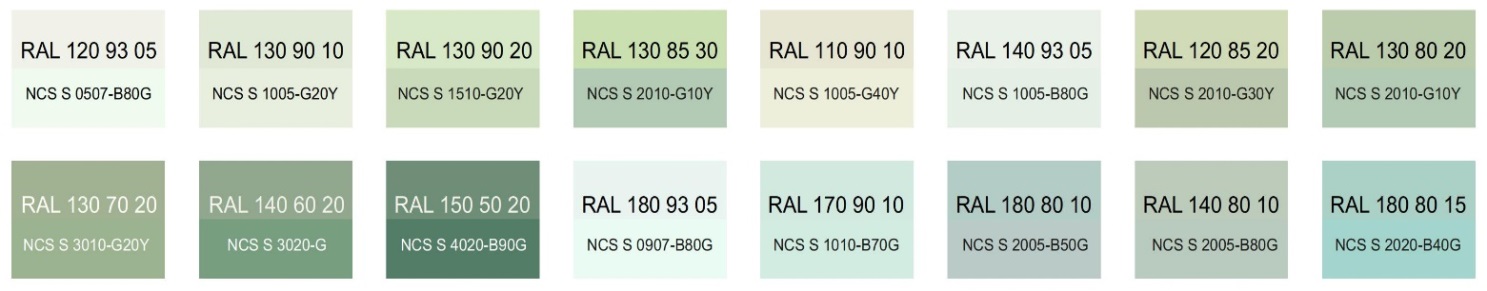 Дополнительные контрастные цвета декоративных и акцентных элементов фасадных покрытий (не более 30%):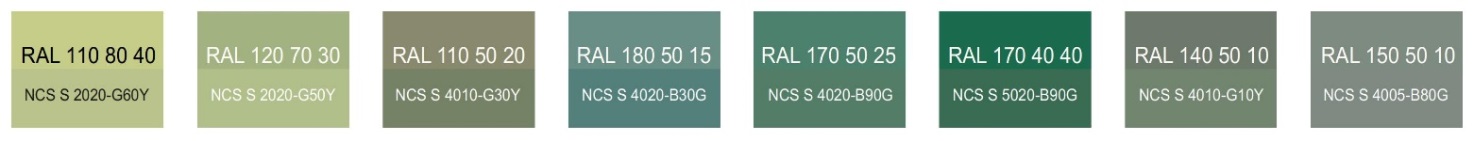 Основные пастельные цвета также применимы для декоративных и акцентных элементов фасадных покрытий.Синяя цветовая палитраОсновные пастельные цвета фасадных покрытий (не менее 70% от плоскости фасада):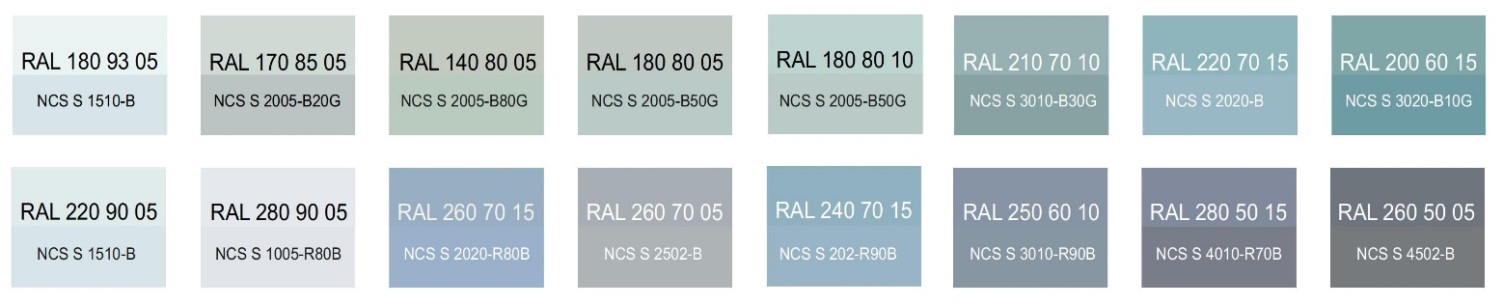 Дополнительные контрастные цвета декоративных и акцентных элементов фасадных покрытий (не более 30%):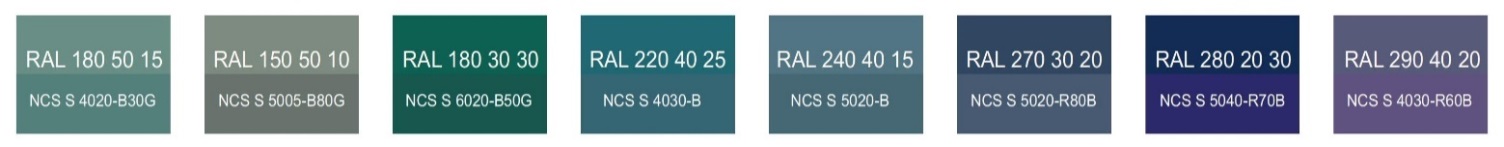 Основные пастельные цвета также применимы для декоративных и акцентных элементов фасадных покрытий.Серая цветовая палитра.Основные пастельные цвета фасадных покрытий (не менее 70% от плоскости фасада):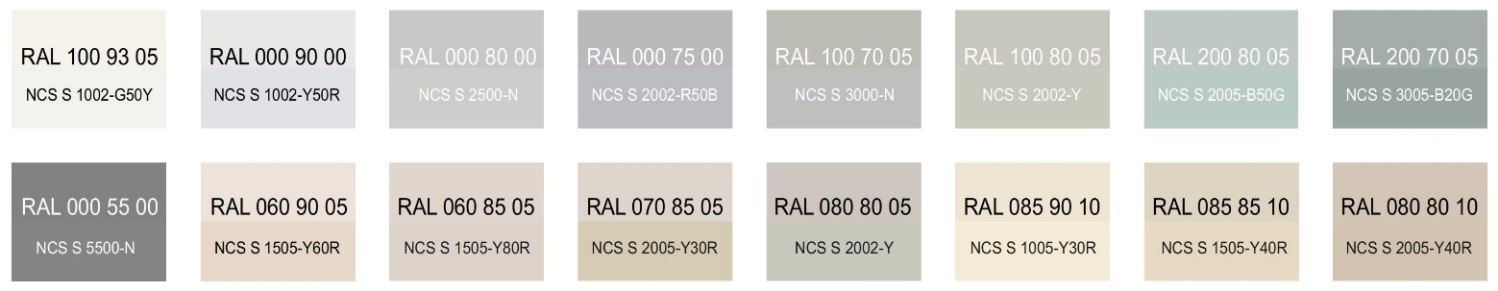 Дополнительные контрастные цвета декоративных и акцентных элементов фасадных покрытий (не более 30%):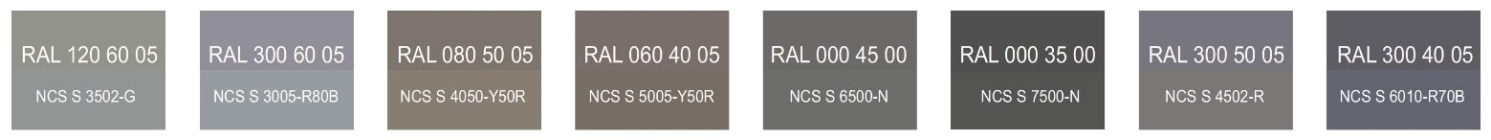 Основные пастельные цвета также применимы для декоративных и акцентных элементов фасадных покрытий.1.2) К металлическим элементам фасадов (кровля, водостоки, ограждения, двери, стеновые панели из профилированного металлического листа):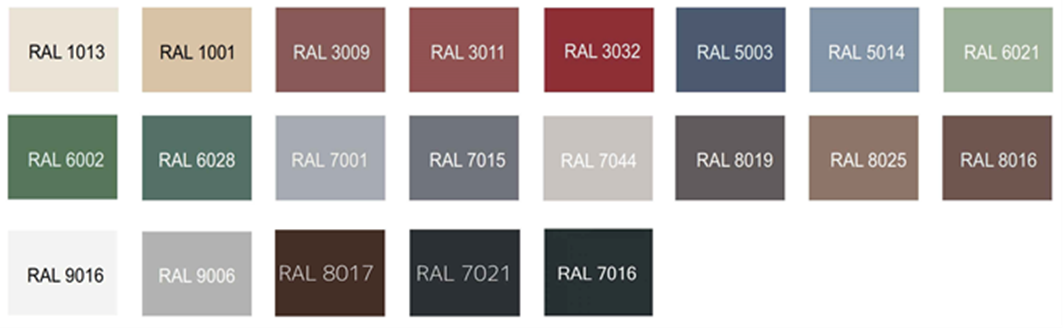 2)	 К отделочным и (или) строительным материалам объектов капитального строительства:цоколь должен выполняться из антивандальных негорючих материалов – природный камень (гранит или аналог), клинкерный кирпич, керамогранит (толщина не менее 10 мм), бетон и другие подобные материалы;скатная кровля выполняется из металла, черепицы (керамической, минеральной, металлической, гибкой или аналога), светопрозрачных конструкций.Не допускается:окраска поверхностей, облицованных натуральным (природным) камнем;использование в качестве отделочных материалов фасадов объектов капитального строительства:сайдинга (винилового) и(или) профилированного металлического листа (кроме отдельно стоящих и пристроенных гаражей, предназначенных для хранения автотранспорта, в том числе с разделением на машино-места); асбестоцементных листов, самоклеящейся пленки, баннерной ткани, сотового поликарбоната;пластика, профилированных металлических листов, асбестоцементных листов (плоские и волнистые), МГЛ-листов для устройства глухой части лоджии или балкона;цветного остекления, не соответствующего цветовому решению объекта капитального строительства, искажающего восприятие архитектурно-градостроительного облика объектов капитального строительства и окружающего их пространства, включая объекты и элементы благоустройства;использование фасадных систем с открытым типом крепления (визуально заметные соединения облицовочных элементов, видимые крепежные детали).3) 	К размещению технического и инженерного оборудования на фасадах и кровлях объектов капитального строительства.Техническое и инженерное оборудование фасадов объектов капитального строительства включает в себя системы газоснабжения, освещения, связи, телекоммуникации, видеонаблюдения, кондиционирования и вентиляции воздуха.Техническое и инженерное оборудование должно располагаться с учетом системы композиционных осей фасадов объекта и иметь комплексный характер.Габариты, форма, цветовое решение технического и инженерного оборудования и декоративных коробов, в которых оно размещается, не должны ухудшать визуальные характеристики объекта.Не допускается:размещение технического и инженерного оборудования на архитектурных элементах и деталях декора, порталах, козырьках, пилонах, консолях, на настенной росписи, фреске, мозаичного панно, сграффито и иных видов монументального искусства, являющихся частью архитектурного решения фасада;наружная открытая прокладка по фасаду подводящих сетей и иных коммуникаций, прокладка сетей с нарушением пластики фасада;размещение технического и инженерного оборудования, выступающего от плоскости фасада более чем на 20 см, на высоте менее 2,5 м от уровня земли или крыльца (за исключением водосточных труб).При строительстве объемно-пластическое решение фасада объекта капитального строительства должно предусматривать скрытое размещение наружных блоков систем кондиционирования, вентиляции и их комплексов, скрытую систему водоотведения, либо предусматривать их внутреннее размещение.При реконструкции объекта капитального строительства:размещение дополнительного оборудования должно обеспечивать сохранность отделки фасада либо ее восстановление;при размещении наружных блоков систем кондиционирования и вентиляции на просматриваемых с территорий общего пользования фасадах необходимо применять защитные декоративные решетки, выполненные с учетом архитектурного решения объекта капитального строительства.4) 	К подсветке фасадов объектов капитального строительства предусматривать архитектурную подсветку фасадов для подчеркивания выразительности архитектурного облика в темное время суток с использованием источников белого цвета.архитектурная подсветка зданий должна включать: освещение входных групп жилой и общественной части;подсветку информационных знаков и конструкций;размещение архитектурно-художественного освещения на фасадах, визуально воспринимаемых со стороны улиц, дорог, территорий общего пользования (для архитектурных доминант, общественно значимых объектов).5) 	К объемно-пространственным характеристикам объектов капитального строительства:главный фасад вновь строящихся зданий должен быть ориентирован на основные элементы улично-дорожной сети с учетом существующей или планируемой планировочной структуры застройки;здание или сооружение не должно наносить визуальный дискомфорт, должно органично вписываться в ландшафт и сохранять масштаб и характер существующей застройки;здания необходимо размещать с учетом сложившейся линии застройки улицы (квартала);ограждение участка (в случае необходимости его установки) должно выполняться в едином стиле общего архитектурного решения и не должно препятствовать визуальному восприятию фасадов здания со стороны территорий общего пользования;если проектируемое в целях строительства или реконструкции здание, строение, сооружение располагается на расстоянии 50 метров и менее от границ лесного массива, парка,  водного объекта, индивидуальной, блокированной жилой застройки, территории ведения садоводства (далее – объект), его высота должна быть не более половины расстояния до объекта; при этом застройка должна по высоте носить ступенчатый характер, повышаясь с удалением от объекта в пределах трех линий застройки, высота зданий, строений, сооружений второй и третьей линии застройки должна быть не более 50 % расстояния до объекта;открытые стоянки (парковки) автомобилей по длинной стороне должны быть разделены пешеходными зонами (дорожками, проходами) с шагом не более 100 метров.6) 	К архитектурно-стилистическим характеристикам объектов капитального строительства:архитектурный облик объекта должен быть подчинен единому стилистическому решению;входные группы:входы в здания должны быть оборудованы навесами и организованы в одной отметке с уровнем земли;входы в общественные здания должны быть ориентированы на территории общего пользования или к основному подъезду к зданию или сооружению;цоколь – должен быть визуально выделен на фасаде и подчеркивать внешний вид всего здания (может быть расположенным в плоскости стены, западающим или выступающим за плоскость стены);первый и цокольный этаж должен быть выполнен из облицовочного, прочного и антивандального материала (без применения штукатурки);фасад здания должен быть оборудован скрытыми элементами кондиционирования (в одном цветовом стиле здания). При использовании нескольких цветовых/фактурных покрытий на площади одного фасада, такие покрытия должны быть отделены выразительными архитектурными элементами;окна, лоджии, балконы должны быть остеклены в едином стиле;информационные носители: при оформлении необходимо использовать ровные шрифты, без засечек и декоративных элементов.Запрещается использовать крышу зданий для размещения рекламных конструкций.».Правила землепользования и застройки дополнить картой: «Карта градостроительного зонирования. Карта территорий, в границах которых предусматриваются требования к архитектурно-градостроительному облику объектов капитального строительства».